 Oppfriskning for lærere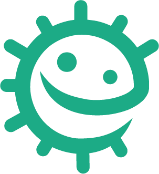 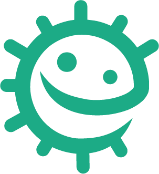 Det er flere måter kroppen kan bli utsatt for smitte på, og mye vi kan gjøre for å hindre smittespredning. Dette oppfriskningsavsnittet for lærere inneholder ekstra informasjon om hver av aktivitetene i denne pakken.Nyttige mikroberEt av de viktigste områdene der mikrober er nyttige, er i matindustrien. Både ost, brød, yoghurt, sjokolade, eddik og alkohol blir laget ved dyrking av mikrober. Mikrobene som brukes til å lage disse produktene, forårsaker en kjemisk forandring kjent som gjæring – en prosess der mikrobene bryter ned det komplekse sukkeret i enkle forbindelser som karbondioksid og alkohol. Gjæring endrer produktet fra én type mat til en annen. Når melk tilsettes bakteriene StreptoKokk thermophilous eller LactoBasill bulgaricus, forbruker de sukkeret under veksten, slik at melken blir til yoghurt. Så mye syre blir produsert i surmelkprodukter at få potensielt skadelige mikrober kan overleve der. LactoBasill kalles vanligvis en god eller «vennlig» bakterie. De vennlige bakteriene som hjelper oss med å fordøye mat, er kalt probiotiske bakterier. «Probiotisk» betyr bokstavelig talt «for liv». Det er disse bakteriene vi finner i yoghurt og probiotiske drikker. Gjæren, Saccharomyces cerevisiae, brukes til å lage brød- og deigprodukter gjennom gjæring. For å formere seg og vokse trenger gjær det rette miljøet. Det vil si fukt, næring (i form av sukker eller stivelse) og en varm temperatur (20° til 30 °C er best). Når gjæren gjærer, avgir den gasser som blir fanget i deigen, og deigen utvider seg.Mikroorganismer: Nyttige mikrober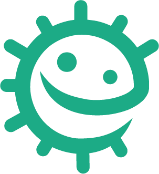 Time 2: Nyttige mikroberEn gjærhevingskonkurranse brukes til å vise elevene hvilke mikrober som kan være nyttige. KompetansemålAlle elever skal: forstå at noen mikrober kan bidra til at vi holder oss friske. forstå at noen mikrober kan være nyttige. vite at mikrober vokser med forskjellig hastighet avhengig av miljøet sitt. RelevansFolkehelse og livsmestringErfare og observere hvilke mikrober som er nyttige for ossMat og helse Helse og forebyggingNaturfagNaturvitenskapelige praksiser og tenkemåterLevende ting og deres miljøerGrunnleggende ferdigheter: Lesing og forståelse  Time 2: Nyttige mikrober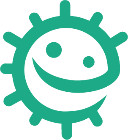 RessurserHovedaktivitet: GjærhevingPer gruppe 2 plastkopper Mel Gjærløsning Sukker 2 målekolber (eller målekar) Fat Lunkent vann Teskje Per elev Kopi av SA1 Kopi av EA1Ekstraaktivitet: Fyll ut det som manglerPer elev Kopi av EA2StøttemateriellSA1 Gjærkappløp eksperiment EA1 Gjærkappløp registreringsarkEA2 Nyttige mikrober Fyll ut de blanke felteneForberedelserKjøp mel, sukker og tørrgjær. Før du starter aktiviteten lag en flytende gjæroppløsning som beskrevet på pakken som er kjøpt. Dette kan variere mellom ulike merker. Dersom denne lages I lang tid før aktiviteten settes I gang, vil gjæren begynne å gjære.. NB: IKKE tilsett sukker før det er oppgitt i hovedaktiviteten. . Time 2: Nyttige mikrober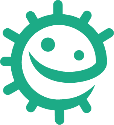 StikkordKulturGjæringProbiotika Nettlenkerhttps://www.e-bug.eu/no-no/5-7-trinn-nyttige-mikrober InnledningStart timen med å forklare at mikrober kan ha både skadelig og nyttig innvirkning på helsa vår. Spør elevene om hva de vet om nyttige eller «vennlige» bakterier. Mange elever vil allerede ha hørt om probiotiske bakterier i yoghurt.Forklar at mikrober er nyttig for å bryte ned døde dyr og planter, hjelpe dyr og mennesker med å fordøye mat og gjøre melk til yoghurt, ost og smør. Påpek at brøddeig hever ved hjelp av en nyttig sopp kjent som gjær. Gjæren spiser sukkeret i maten og produserer gass og syrer. Disse syrene endrer smaken, lukten og formen på den opprinnelige maten, mens gassen får deigen til å heve. Fortell elevene at de i denne aktiviteten skal se nøyaktig hvordan vi kan bruke nyttige mikrober til å få brød til å heve.AktivitetHovedaktivitet: GjærhevingDenne aktiviteten er for grupper à 2–5 elever. Fastslå overfor elevene at en nyttig sopp kjent som gjær brukes til å lage brød. Gjæren hjelper brødet med å heve gjennom en prosess som heter gjæring. Del ut gjærhevingsoppskriften (SA1) til elevene eller gruppene. Be elever gjennomføre aktiviteten i gruppene. Når oppskriften er fullført, bør elevene følge med på gjæren og registrere observasjonene sine på elevarket (EA1). Kan klassen forklare hvorfor gjær- og sukkerløsningen beveget seg raskere enn gjæren alene? Elevene bør oppdage at gjæringen gikk raskere ved bruk av sukker. Diskusjon	Start en klasseromsdiskusjon om hvordan mikrober holder oss friske. Kontroller at elevene har forstått stoffet ved å stille følgende spørsmål:Hva heter prosessen som gjorde at gjærblandingen hevet seg? Svar: Gjær som vokser og bruker sukker til energi. Gjæren produserer gassbobler som får deigen til å heve.Hva ville ha skjedd hvis det ikke var levende gjær i blandingen? Svar: Ingenting, det er gjæren som bryter ned sukkeret og får deigen til å heve.Hvorfor ble blandingen oppbevart i et fat med varmt vann? Svar: De fleste mikrober foretrekker å vokse ved 37 °C og vil formere seg raskere hvis de dyrkes ved denne temperaturen. Jo raskere mikrobene vokser, desto mer vil sukkeret brytes ned, og desto raskere vil gjærblandingen heve sylinderen.Hva slags andre typer mat lages ved hjelp av bakterier eller sopp? Svar: Ost, brød, vin, øl, rømme.Fascinerende faktaElie Metchnikoff vant nobelprisen i 1908 for sin «oppdagelse» av probiotika. Han var overbevist om at bulgarske arbeidere levde lenger enn andre på grunn av mikrobene i den sure melken de drakk. Mikrobene ble senere identifisert som Lactobacillus bulgaricus.Ekstraaktiviteter Mikrober og mat (fyll ut det som mangler)Del ut EA2 til elevene, og be de fylle ut det som mangler med de riktige ordene. Dette kan gjøres ferdig i klasserommet eller som en lekseøvelse. Svar til arbeidsark (EA2): Gjæring Lactobacillus bulgaricus YoghurtBrød Gjær Luft (CO2)OppsummeringStill elevene spørsmålene nedenfor mot slutten av timen for å kontrollere at de har forstått stoffet: Har mikrober både nyttige og skadelige virkninger på helsen vår? Svar: Ja Noen mikrober kan bidra til å holde oss friske sant / ikke sant? Svar: Sant Noen mikrober kan være nyttige i matindustrien. Nevn fem mat- eller drikkevarer.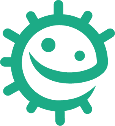 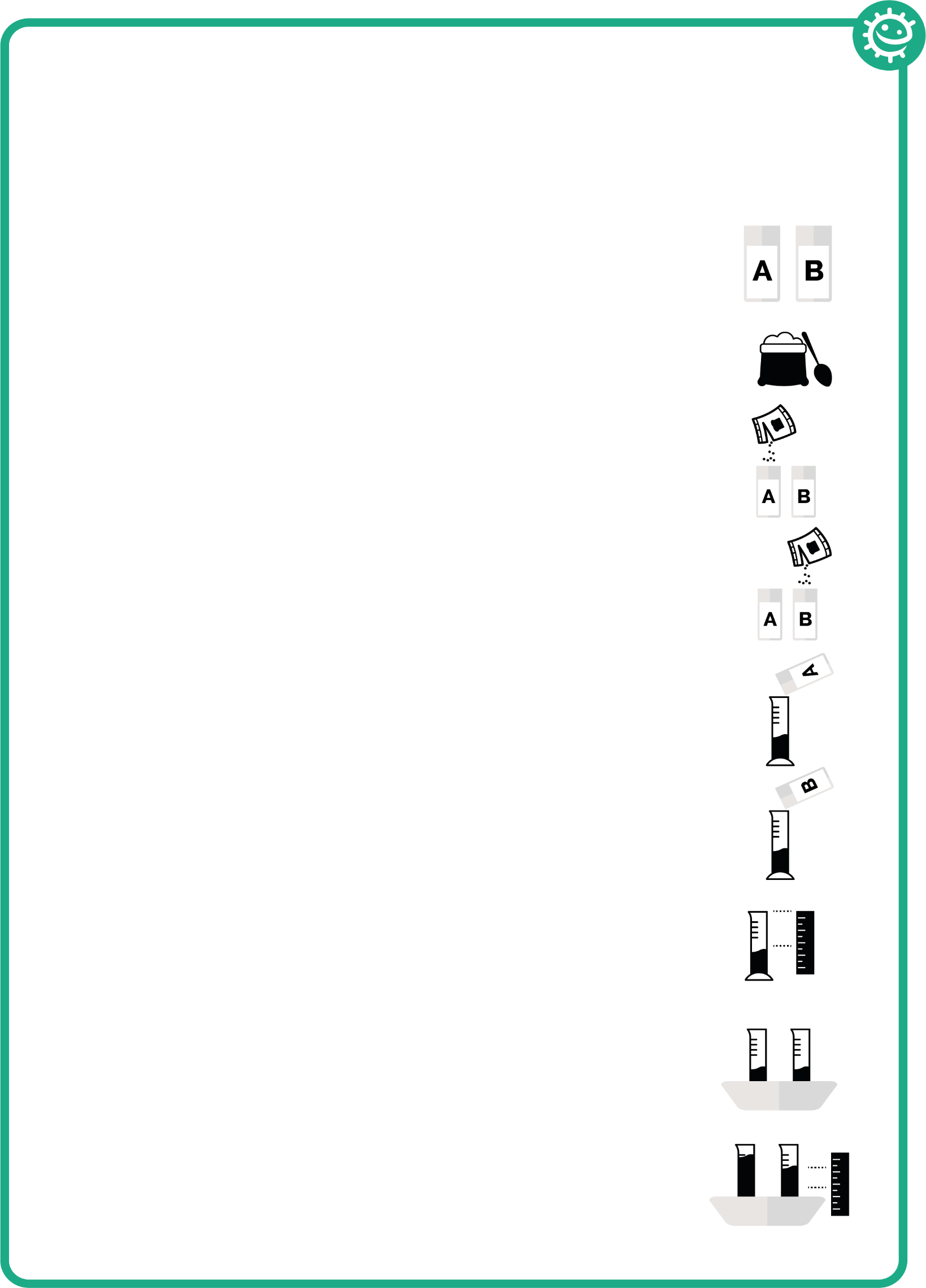 
Fascinerende fakta: Det er trillioner av snille bakterier i en normal menneske mage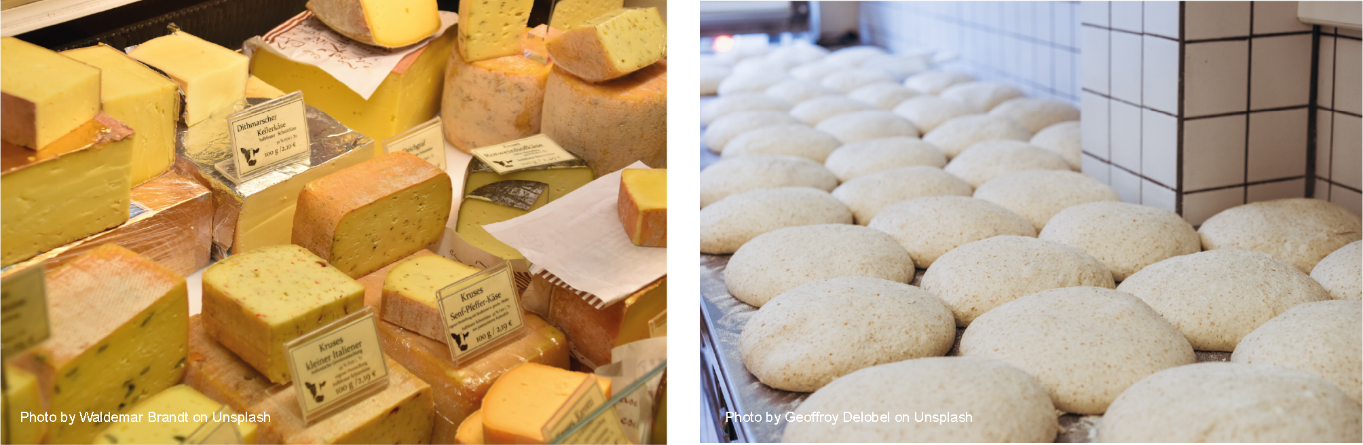 TidVolum på deigen (ml)Endring i volumet på deigen (ml)030ml051015202530Volum på deigen (ml)Endring i volumet på deigen (ml)30ml0